П О С Т А Н О В Л Е Н И ЕПРАВИТЕЛЬСТВА  КАМЧАТСКОГО КРАЯ             г. Петропавловск-КамчатскийПРАВИТЕЛЬСТВО ПОСТАНОВЛЯЕТ:1. Внести изменение в приложение к постановлению Правительства Камчатского края от 24.11.2008 № 385-П «Об утверждении Примерного положения о системе оплаты труда работников государственных учреждений, подведомственных Министерству здравоохранения Камчатского края», дополнив раздел 1частью 1.10. следующего содержания:                «1.10. Расчетный среднемесячный уровень заработной платы работников учреждений, подведомственных Министерству здравоохранения Камчатского края, в том числе обеспечивающих деятельность Министерства здравоохранения Камчатского края (административно-хозяйственное, информационно-техническое и кадровое обеспечение, делопроизводство, бухгалтерский учет и отчетность), не может превышать расчетный среднемесячный уровень оплаты труда государственных гражданских служащих Камчатского края и работников, замещающих должности, не являющиеся должностями государственной гражданской службы, Министерства здравоохранения Камчатского края (далее – работники Министерства).В целях настоящего Положения расчетный среднемесячный уровень оплаты труда работников Министерства определяется путем деления установленного объема бюджетных ассигнований на оплату труда работников Министерства на численность работников Министерства в соответствии с утвержденным штатным расписанием и деления полученного результата на 12 (количество месяцев в году) и доводится Министерством до руководителей подведомственных учреждений.Расчетный среднемесячный уровень заработной платы работников государственного учреждения Камчатского края, подведомственного Министерству здравоохранения Камчатского края (далее - подведомственное государственное учреждение), определяется путем деления установленного объема бюджетных ассигнований на оплату труда работников подведомственного государственного учреждения на численность работников подведомственного государственного учреждения в соответствии с утвержденным штатным расписанием и деления полученного результата на 12 (количество месяцев в году).В случае изменения в течение финансового года объема бюджетных ассигнований на оплату труда работников Министерства, работников подведомственного государственного учреждения и (или) численности работников Министерства, работников подведомственного государственного учреждения осуществляется перерасчет расчетного среднемесячного уровня оплаты труда работников Министерства и (или) расчетного среднемесячного уровня оплаты работников подведомственного государственного учреждения.Положения абзацев первого - четвертого части 1.10 не распространяются на подведомственные государственные учреждения, имеющие в штатных расписаниях должности работников, в отношении которых актами Президента Российской Федерации или Правительства Российской Федерации установлены специальные требования к уровню оплаты их труда.».         2. Настоящее постановление вступает в силу через 10 дней после дня его официального опубликования.Губернатор Камчатского края                                                           В.И. ИлюхинСОГЛАСОВАНО:Пояснительная запискак проекту постановления Правительства Камчатского края«О внесении изменений в постановление Правительства Камчатского края от 24.11.2008 № 385-П «Об утверждении Примерного положения о системе оплаты труда работников государственных учреждений, подведомственных Министерству здравоохранения Камчатского края»Проект постановления Правительства Камчатского края «О внесении изменений в постановление Правительства Камчатского края от 24.11.2008 № 385-П «Об утверждении Примерного положения о системе оплаты труда работников государственных учреждений, подведомственных Министерству здравоохранения Камчатского края» разработан в целях приведения в соответствие с постановлением Правительства Камчатского края от 06.06.2019 № 253-П «О внесении изменений в приложение 1 к Постановлению Правительства Камчатского края от 21.07.2008 № 221-П «О подготовке к введению отраслевых систем оплаты труда работников государственных учреждений Камчатского края».Проект постановления не подлежит оценке регулирующего воздействия в соответствии с постановлением Правительства Камчатского края от 06.06.2013 № 233-П «Об утверждении Порядка проведения оценки регулирующего воздействия проектов нормативных правовых актов Камчатского края и экспертизы нормативных правовых актов Камчатского края».Настоящий проект постановления Правительства Камчатского края размещен 28.06.2019 на Едином портале проведения независимой антикоррупционной экспертизы и общественного обсуждения проектов нормативных правовых актов Камчатского края для проведения в срок до 07.07.2019 года независимой антикоррупционной экспертизы.Принятие проекта постановления Правительства Камчатского края не потребует дополнительных средств из краевого бюджета.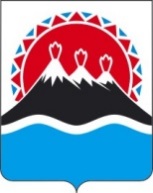 №О внесении изменений в постановление Правительства Камчатского края от 24.11.2008                   № 385-П «Об утверждении Примерного положения о системе оплаты труда работников государственных учреждений, подведомственных Министерству здравоохранения Камчатского края»Заместитель ПредседателяПравительства Камчатского краяМинистр финансовКамчатского края      В.Б. Пригорнев   
С.Л. Течко Министр здравоохранения Камчатского краяМинистр труда и социального развития  Камчатского края              Е.Н. Сорокина      Е.С. МеркуловНачальник Главного правового управления Губернатора и Правительства Камчатского края                                                         С.Н. Гудин